Инструкция создания списочного приказа «О направлении на практику за пределами ОУ»(В фильтрах «Учебный год» необходимо выбирать 2023-2024 уч. год) С помощью фильтра «лупа» выбрать формирующее подразделение (институт), к которому относится нужная академическая группа.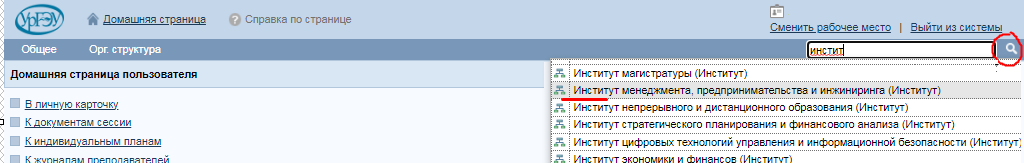 Открыть вкладку Движение студентов, вкладка Списочные приказы, ссылка Добавить списочный приказ, в списке выбрать «О направлении на практику за пределами ОУ»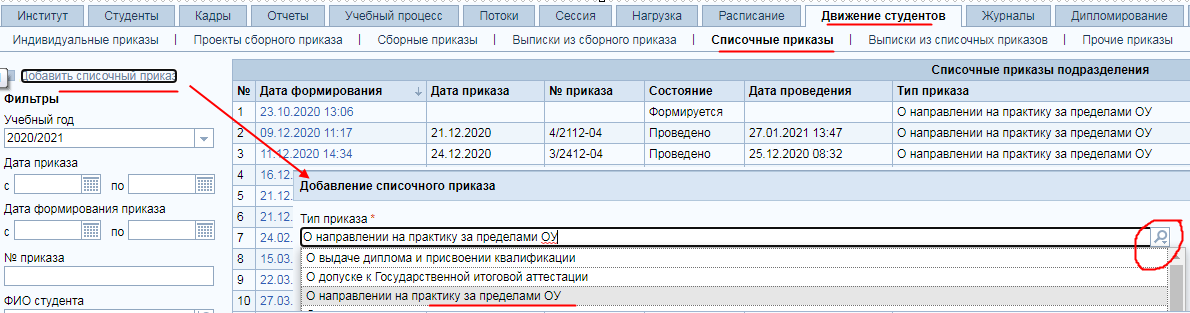 Не заполнять реквизиты «Дата приказа» и «№ приказа»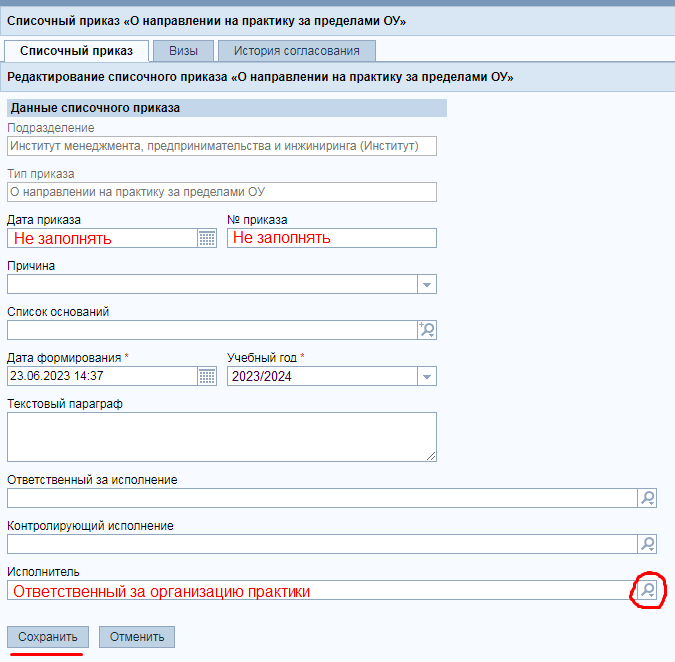 Добавить реквизит Подпись директора института:на вкладке Визы из списка «Группа участников визирования» выбрать Руководитель; в списке «Список виз» выбрать ФИО директора института.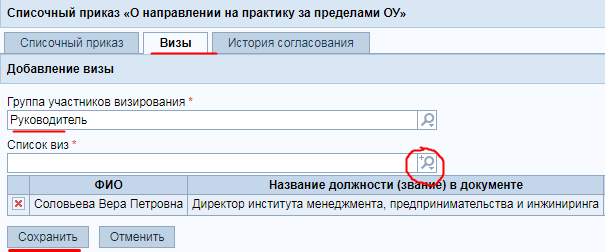 СохранитьДобавить параграф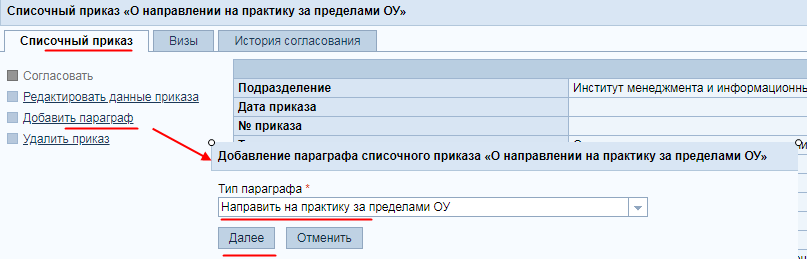 Выбрать практику в поле «Выбрать практику из графика учебного процесса», далее, заполняются автоматически поля «Курс прохождения практики», «Вид практики», «Тип практики», «Объем» и все поля с датами практики;Если практика преддипломная, то проставить чек-бок (галочку) «Утвердить темы ВКР»;В раскрывающемся списке поля «Контролирующий исполнение приказа» указать ФИО зав. кафедрой;Не заполнять поле «Ответственный за организацию практики»;Не заполнять поле «Ответственный за организацию практики (печать)».	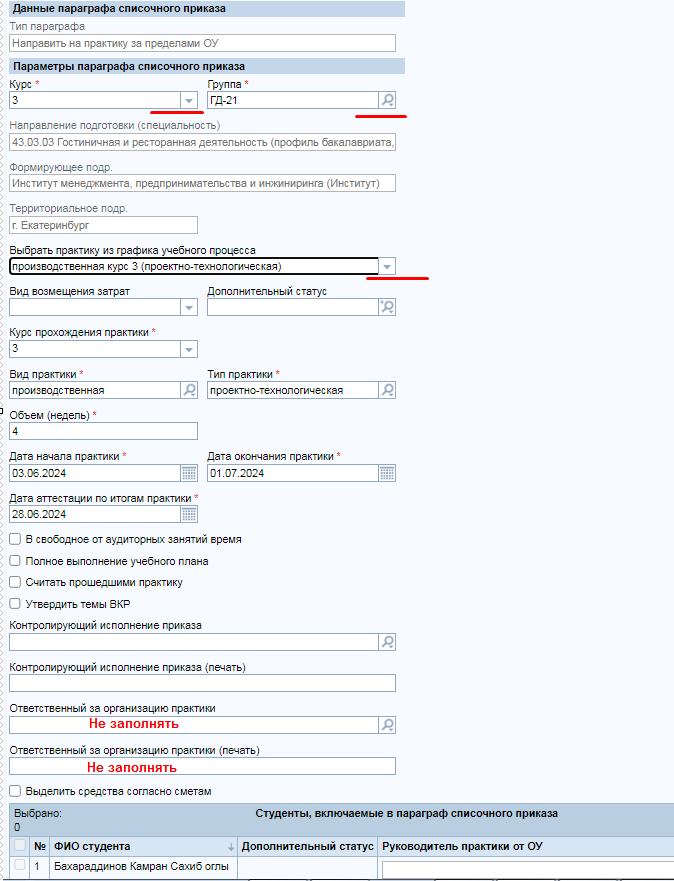 Если практика не преддипломная, то скрыть столбец «Тема ВКР», сняв галочку «Тема ВКР», если преддипломная, то оставить;Необходимо скрыть столбец «Фактический адрес прохождения практики», сняв галочку в настройке отображения колонок (пиктограмма колонок в верхней строке таблицы справа).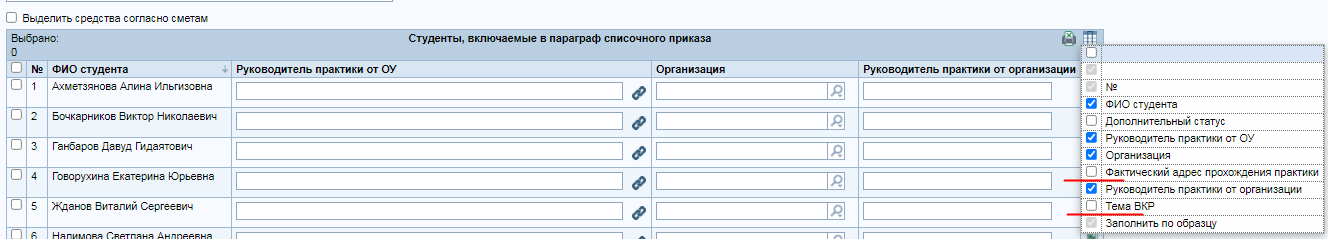 Заполнить строки практик приказа информацией по каждому студенту: Выбрать руководителя практики от ОУ в соответствующем поле, нажав на пиктограмму скрепки;Выбрать организацию из списка организаций. Если организация отсутствует в списке, то добавить организацию в список контрагентов (см. инструкцию по добавлению организации в справочник контрагентов);В столбце «Руководитель практики от организации» вписать должность и ФИО конкретного руководителя из Приложения 2 п.4 к договору или ФИО директора предприятия (если отсутствует конкретный руководитель в Приложении 2 п.4);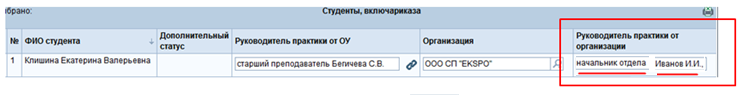 Возможно заполнение строк практик приказа по образцу. Для этого:заполнить информацию по одному студенту;выделить строки со студентами, у кого должна быть такая же информация;в «эталонной» строке нажать на кнопку «Заполнить по образцу» (находится справа в самом конце строки).Во всех выделенных строках у студентов заполнится информация по образцу. Выделить студентов, включаемых в приказ. Сохранить.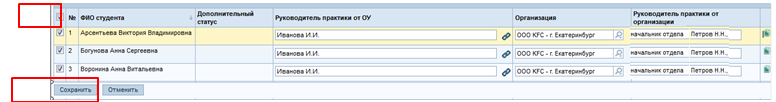 Выгрузить приказ из ЕИС, нажав на ссылку Печатать приказ.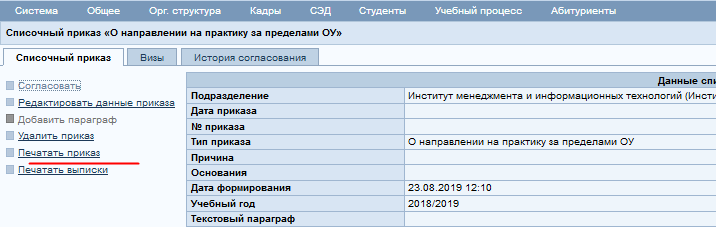 Полученный приказ загрузить в СЭД, добавить себя в список на ознакомление и отправить на согласование, присвоение номера и даты приказаПосле получения реквизитов приказа из СЭД в течении одного рабочего дня в приказ в ЕИС ввести дату и номер приказа, нажав на ссылку «Редактировать данные приказа».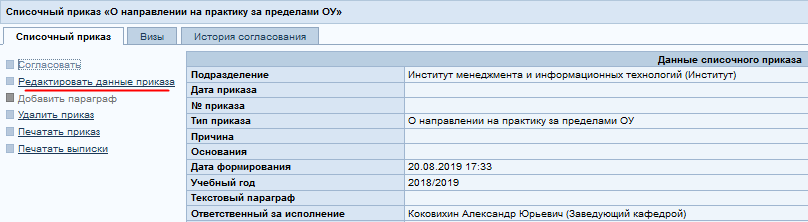 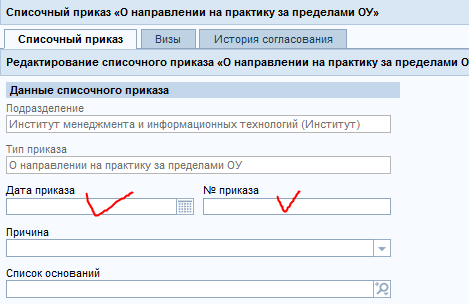 Согласовать приказ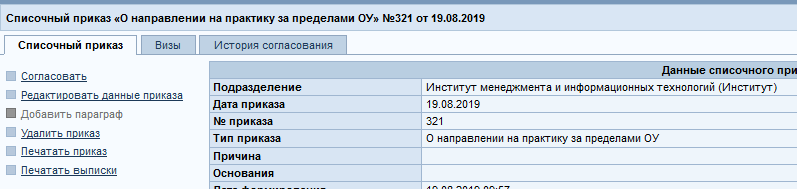  Провести приказ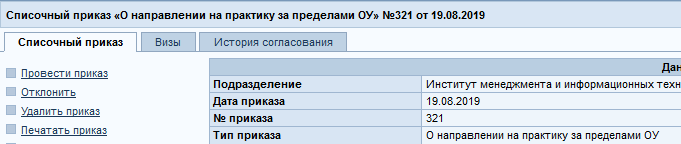 